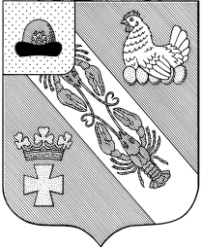 Муниципальное образование – ОКСКОЕ СЕЛЬСКОЕ ПОСЕЛЕНИЕ РязанскОГО муниципальнОГО районА Рязанской областиАДМИНИСТРАЦИЯ МУНИЦИПАЛЬНОГО ОБРАЗОВАНИЯ –ОКСКОЕ СЕЛЬСКОЕ ПОСЕЛЕНИЕ РЯЗАНСКОГО МУНИЦИПАЛЬНОГО РАЙОНА РЯЗАНСКОЙ ОБЛАСТИПОСТАНОВЛЕНИЕот «06» февраля 2020 г.						            	 	 № 30О внесении изменений в постановление администрации муниципального образования - Окское сельское поселение Рязанского муниципального района Рязанской области от 17.01.2019 г. № 09  «Об утверждении положения об общественной комиссии по делам несовершеннолетних Окского сельского поселения»В связи с организационно-штатными изменениями, руководствуясь Уставом муниципального образования – Окское сельское поселение Рязанского муниципального района Рязанской области, администрация муниципального образования – Окское сельское поселение Рязанского муниципального района Рязанской области:П О С Т А Н О В Л Я Е Т:Внести изменение в постановление администрации муниципального образования - Окское сельское поселение Рязанского муниципального района Рязанской области от 17.01.2019 г. № 09 «Об утверждении положения об общественной комиссии по делам несовершеннолетних Окского сельского поселения» изложив приложение 2 к постановлению в новой редакции согласно приложению к настоящему постановлению. Настоящее постановление вступает в силу со дня принятия.Настоящее постановление подлежит официальному опубликованию в «Информационном вестнике муниципального образования – Окское сельское поселение» и на официальном Интернет-сайте администрации Окского сельского поселения. Контроль за исполнением настоящего постановления оставляю за собой.Глава Окского сельского поселения	   А.В.Трушин	Приложение к постановлению администрации муниципального образования –Окское сельское поселение Рязанского муниципального района Рязанской областиот 06 февраля 2020 годаСОСТАВ ОКДН ОКСКОГО СЕЛЬСКОГО ПОСЕЛЕНИЯ№ п/пФИОДолжностьКонтактный телефон1.Трушин Александр ВикторовичАдминистрация Окского с/п глава Окского с/п8-920-955-24-072.Сидорова Елена ВалентиновнаМБОУ «Окская СШ» заместитель директора по воспитательной работе8-915-620-80-843.Попруга Любовь АлександровнаАдминистрация Окского с/п специалист по связям с общественностью8-900-905-09-714.Алексеева Елена ВладимировнаМБДОУ «Окский детский сад» заведующая8-910-574-62-405.Арипов Артур ЮркиновичМБУК «Окский ПДК» директор8-920-636-04-666.Володина Ирина ВасильевнаВышетравинская основная школа филиал МБОУ «Окская СШ» учитель8-900-909-48-627.Королькова Дарина СергеевнаАдминистрация Окского с/п ведущий специалист 8-920-984-27-908.Разуваев Сергей АлександровичУчастковый8-999-373-06-69